Просьба при заполнении использовать ЗАГЛАВНЫЕ буквы/ Please use CAPITAL letters.Необходимо также приложить сканированную копию паспорта.Please attach scan copy of your passport.Просьба направить заполненную форму в Зональное отделение МСЭ для стран СНГ Вере Соловьевой на электронную почту: vera.soloveva@itu.int до 26 мая 2017 года. Please send the form duly completed to Ms. Vera Soloveva, ITU Area Office for CIS by email: vera.soloveva@itu.int by 26 May 2017.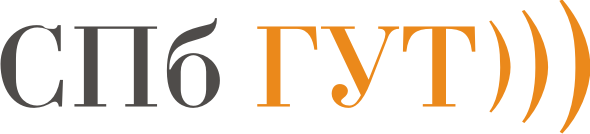 Региональный семинар МСЭ для стран СНГ«Интернет Вещей и будущие сети связи»Санкт-Петербург, Россия, 19-20 июня 2017 годаITU Regional Workshop for CIS onThe Internet of Things (IoT) and Future NetworksSaint Petersburg, Russia, 19-20 June 2017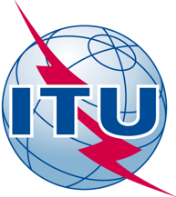 ФОРМА ДЛЯ ПОЛУЧЕНИЯ ВИЗОВОЙ ПОДДЕРЖКИVISA SUPPORT FORM ФОРМА ДЛЯ ПОЛУЧЕНИЯ ВИЗОВОЙ ПОДДЕРЖКИVISA SUPPORT FORM Фамилия, имя:Surname, name:Пол/Sex:Название ведомства/компании:Institution/Company:Должность/Title:Адрес/Address:Телефон/Tel.:Факс/Fax:Дата приезда:Arrival date:Гражданство/Citizenship:Номер паспорта/Passport number:Дата выдачи/Date of issue:Годен до/Valid till:Страна и город, где Вы будете получать визу/Country & city where you will obtain visa:Дата рождения/Date of birth:Место рождения/Place of birth:Дата прибытия в Россию/Date of arrival in Russia:Дата отъезда/Date of departure: